  										                 УКРАЇНА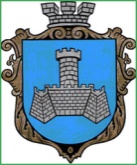 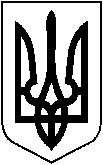 м. Хмільник    Вінницької областіР О З П О Р Я Д Ж Е Н Н ЯМІСЬКОГО ГОЛОВИвід «23 »  грудня  2021 р.                                                                           №675-рПро проведення оповіщення
військовозобов’язаних.       На виконання вимог Конституції України, Законів України «Про оборону України», «Про військовий обов’язок і військову службу», «Про мобілізаційну підготовку та мобілізацію», розпорядження ТВО військового комісара  Хмільницького  районного територіального центру комплектування та соціальної підтримки  від 23.12.2021р. № 245, №245/1, №246, №247, №248, №249, №249/1, №249/2, №250, №251, №251/1, №251/3 майора    Кітова Г., з метою забезпечення оповіщення військовозобов’язаних, які перебувають на обліку в старостинських округах Хмільницької міської територіальної громади, керуючись п.20 ч.4 ст.ст.42,59 Закону України «Про місцеве самоврядування в Україні»:      1.Старостам старостинських округів Хмільницької міської територіальної громади (Бичок Г.М., Титулі А.П., Шкатюк Т.С., Маліновській В.І., Матвіюк Н.В., Сухому М.О., Остапчук С.Г. ):     1.1. Здійснити оповіщення військовозобов’язаних, які перебувають на військовому обліку в Хмільницькій міській територіальній громаді, вручити повістки про їх виклик до Хмільницького  районного територіального центру комплектування та соціальної підтримки, відповідно до розпорядження ТВО військового комісара  Хмільницького  районного територіального центру комплектування та соціальної підтримки  від 23.12.2021р. № 245, №245/1, №246, №247, №248, №249, №249/1, 249/2,  №250, №251, №251/1, №251/3   майора  Кітова Г.     1.2.  Про результати виконання розпорядження письмово проінформувати     виконавчий комітет Хмільницької міської ради, відділ цивільного захисту, оборонної роботи та взаємодії з правоохоронними органами міської ради та Хмільницький  районний територіальний центр комплектування та соціальної підтримки  до 30.12.2021р.            2. Відділу цивільного захисту, оборонної роботи та взаємодії з правоохоронними органами міської ради (Коломійчук В.П.) спільно з старостами Хмільницької міської ради, узагальнити  інформацію про результати  оповіщення  військовозобов’язаних,  яку направити до  Хмільницького  районного територіального центру комплектування та соціальної підтримки  для вжиття заходів  у відповідності до Конституції України та Закону України «Про військовий обов’язок і військову службу».      3. Контроль за виконання розпорядження залишаю за собою.    Міський голова                                                           Микола ЮРЧИШИН       С.П.Маташ       А.В.Сташко       В.П.Коломійчук       Н.А.Буликова                                                